ИНФОРМАЦИОННОЕ СООБЩЕНИЕ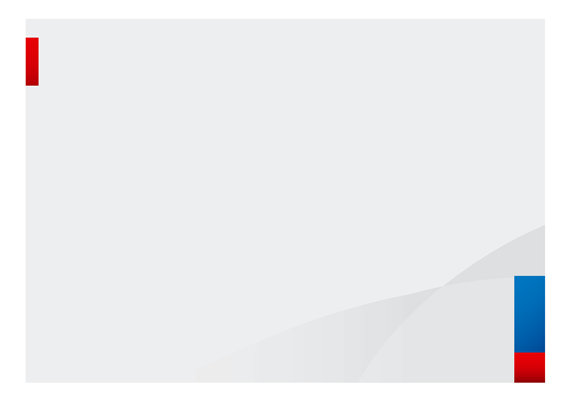 О рекомендованных форматах книги покупок, книги продаж, журналов учета счетов-фактурМежрайонная ИФНС России №3 по Ханты-Мансийскому автономному округу – Югре сообщает, что письмом ФНС России от 05.05.2021 № ЕА-4-15/6251@ утверждены рекомендуемые форматы журнала учета полученных и выставленных счетов-фактур, книги покупок и книги продаж, дополнительных листов книги покупок и книги продаж.В соответствии с пунктом 5 статьи 169 Налогового кодекса Российской Федерации (далее – Налоговый кодекс) счет-фактура дополняется сведениями о регистрационном номере партии товара, подлежащего прослеживаемости, количественной единице измерения товара, используемой в целях осуществления прослеживаемости и количестве товара, подлежащего прослеживаемости, в количественной единице измерения товара, используемой в целях осуществления прослеживаемости. В связи с изменениями, внесенными Федеральным законом от 09.11.2020 № 371-ФЗ «О внесении изменений в части первую и вторую Налогового кодекса Российской Федерации и Закон Российской Федерации «О налоговых органах Российской Федерации» и Постановлением Правительства Российской Федерации от 02.04.2021 № 534 «О внесении изменений в постановление Правительства Российской Федерации от 26 декабря 2011 года № 1137 и признании утратившими силу некоторых положений постановления Правительства Российской Федерации от 19 августа 2017 года № 981», разработан проект приказа об утверждении форматов журнала учета полученных и выставленных счетов-фактур, книги покупок и книги продаж, дополнительных листов книги покупок и книги продаж в электронной форме взамен приказа ФНС России от 04.03.2015 № ММВ-7-6/93@ «Об утверждении форматов счета-фактуры, журнала учета полученных и выставленных счетов-фактур, книги 2 покупок и книги продаж, дополнительных листов книги покупок и книги продаж в электронной форме», учитывающий указанные изменения форм документов.Вышеуказанные изменения вступают в силу с 01.07.2021. 